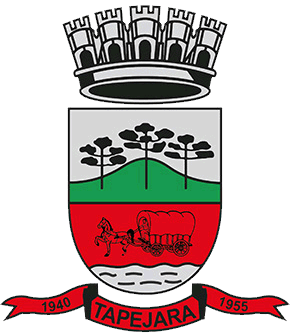 Pauta 005/2023Câmara Municipal de Vereadores de TapejaraSala de Sessões Zalmair João Roier (Alemão)Sessão Ordinária dia 06/03/2023SAUDAÇÃO Invocando a proteção de Deus, declaro aberta a Sessão Ordinária da noite de hoje, dia 06 de março de 2023.- Solicito aos senhores que tomem assento.- Agradecemos as pessoas que se fazem presentes essa noite...- A cópia da Ata da Sessão Ordinária do dia 27/02/2023, está com os Senhores Vereadores e poderá ser retificada através de requerimento escrito encaminhado à Mesa Diretora. - Vereadores favoráveis permaneçam como estão, e contrários se manifestem...- Aprovado por...Informes e Agradecimentos:   -  O Dia Internacional da Mulher, comemorado em 08 de março, terá uma programação especial em Tapejara. O governo municipal, juntamente com o Sindicato dos Trabalhadores Rurais e com o apoio da Emater/RS-Ascar e Câmara de Vereadores, irá promover o Universo Feminino, um evento de cuidado, empoderamento e bem-estar para as mulheres tapejarenses.- Na noite de 04 de março, o Presidente Déberton Fracaro (Betinho), prestigiou a formatura dos alunos do Curso de Administração e Contabilidade da FAT.EXPEDIENTE DO DIANa Sessão ordinária de hoje deram entrada as seguintes matérias:- Ofício JCI;- Ofício nº 120 - Poder Executivo Municipal;- Ofício nº 121- Poder Executivo Municipal;- Requerimento nº 005/2023;- Projeto de Lei do Executivo nº 011/2023;- Projeto de Lei do Executivo nº 012/2023;- Projeto de Lei do Executivo nº 013/2023;- Indicação nº 004/2023;- Indicação nº 005/2023;- Indicação nº 006/2023; - Indicação nº 007/2023;-------------------------------------------------------------------------------------------------------------------------Solicito ao Secretário que faça a leitura das matériasORDEM DO DIAAtendendo o art. 7º do Regimento Interno desta Casa, coloco em votação a solicitação encaminhada pelo JCI de Tapejara, para fazer uso da Sala da Câmara de vereadores, para a realização da 69ª Convenção Nacional da JCI Brasil e 29ª Convenção do Senado da JCI Brasil a ser realizada nos dias 12, 13 e 14 de outubro de 2023.- Vereadores favoráveis permaneçam como estão contrários se manifestem.- Aprovado por...-------------------------------------------------------------------------------------------------------------------------REQUERIMENTOS:De acordo com o Art. 138 do Regimento Interno, os requerimentos escritos serão deliberados pelo plenário e votados na mesma sessão de apresentação, não cabendo o adiamento nem discussão.Portanto, coloco em votação:- Requerimento nº 005/2023. O Presidente da Câmara de Vereadores Déberton Fracaro, juntamente com os vereadores abaixo subscritos, em conformidade com o que estabelece o artigo 122 e artigo nº 168 do Regimento Interno, REQUER a inclusão imediata na Ordem do dia da Sessão Ordinária do dia 27 de fevereiro, do Projeto de Lei do Executivo n°013/2023.- Coloco em votação o requerimento 005/2023. - Vereadores favoráveis permaneçam como estão contrários se manifestem.- Aprovado por...------------------------------------------------------------------------------------------------------------------------PROJETO DE LEI DO EXECUTIVO:- Em discussão o Projeto de Lei do Executivo nº 009/2023.  Estabelece condições para o pagamento do IPTU, Taxa de Coleta de Lixo e Taxa de Expediente constante nos Carnês do IPTU 2023, referente ao exercício de 2023.- A palavra está com senhores vereadores.- Como mais nenhum vereador deseja fazer uso da palavra coloco em votação o Projeto de Lei do Executivo nº 009/2023.-Vereadores favoráveis permaneçam como estão contrários se manifestem.-Aprovado por...- Em discussão o Projeto de Lei do Executivo nº 013/2023. Autoriza o Poder Executivo Municipal a contratar profissionais por tempo determinado em caráter de excepcional interesse público, para atender necessidade temporária de pessoal em área deficitária.- A palavra está com senhores vereadores.-Como mais nenhum vereador deseja fazer uso da palavra coloco em votação o Projeto de Lei do Executivo nº 013/2023.-Vereadores favoráveis permaneçam como estão contrários se manifestem.-Aprovado por...INDICAÇÕES:- Em discussão a indicação nº 001/2023 de autoria do vereador Altamir Galvão Waltrich (Professor Altamir) do MDB. Sugerimos que seja verificada a possibilidade de implantação das seguintes medidas sustentáveis:1) Definir um ponto de coleta para que a população possa descartar pilhas e baterias, cartelas e frascos de remédios, óleo de cozinha, lâmpadas fluorescentes (e os outros tipos de lâmpadas) e resíduos eletroeletrônicos, providenciando posteriormente sua adequada destinação junto a secretaria responsável; 2) Conscientização para redução do uso de copos e canudinhos descartáveis e papel de impressão;3) Optar, sempre que possível, pela compra de materiais reciclados;4) Estimular e orientar a separação dos resíduos visando a reciclagem”.A palavra está com senhores vereadores.- Como mais nenhum vereador deseja fazer uso da palavra coloco em votação à indicação nº 001/2023.-Vereadores favoráveis permaneçam como estão contrários se manifestem-Aprovado por...- Em discussão a indicação nº 003/2023 de autoria do vereador Everton Rovani (PP). Sugere ao Poder Executivo através da Secretaria da Saúde a possibilidade de aquisição de um aparelho, que transforma água da torneira em água medicinal. Água Kangen que é Alcalina, Antioxidante e com estrutura Micro-Cluster. Essa água ficará disponível a população no posto central. Também disponibilizar, o aparelho de ozônio terapia que está ajudando em vários tratamentos evitando assim medicação constante e até cirurgias em alguns casos, um procedimento importante para os tapejarenses, assim cuidando das pessoas”.A palavra está com senhores vereadores.- Como mais nenhum vereador deseja fazer uso da palavra coloco em votação à indicação nº 003/2023.-Vereadores favoráveis permaneçam como estão contrários se manifestem-Aprovado por...-------------------------------------------------------------------------------------------------------------------------Eram essas as matérias a serem discutidas na Sessão Ordinária de hoje.------------------------------------------------------------------------------------------------------------------------Explicações Pessoais:Passamos agora ao espaço destinado às Explicações Pessoais, onde cada vereador terá o tempo regimental de cinco minutos para expor assuntos de seu interesse. Pela ordem, o primeiro a fazer uso da palavra é o Vereador:  Josué Girardi, José Marcos Sutil, Maeli Brunetto Cerezolli, Paulo Cesar Langaro, Rafael Menegaz, Edson Luiz Dalla Costa, Altamir Galvão Waltrich, Carlos Eduardo de Oliveira, Celso Fernandes de Oliveira, Everton Rovani e Déberton Fracaro. -------------------------------------------------------------------------------------------------------------------------PERMANECEM EM PAUTAProjetos de Lei do Executivo nº 011 e 012/2023;Indicações nº 004, 005, 006 e 007/2023;ENCERRAMENTOEncerro a presente Sessão e convoco os Senhores Vereadores para próxima Sessão Ordinária do ano que se realizará 13/03/2023, às 18:30 horas. Tenham todos uma boa noite e uma ótima semana.